Revolutions Study Guide Vocabulary: Revolution:  a dramatic series of changes; usually with government Tennis Court Oath: National Assembly vowed to never disband until they had a constitution First, Second and Third Estates First: Clergy; no taxesSecond: Nobility; no taxes Third: Peasants; all the taxes Declaration of the Rights of Man:  French declaration that stated the rights of all men The Reign of Terror: Period of French Rev. in which thousands of people were killed for “threatening” the revolution Coup d’etat:  forceful overthrow of the government American Revolution: Name the factors that led to the French and Indian War:  The French and the British wanted land in the Ohio River Valley; trade disputes What was the outcome of the French and Indian War? Britain heavily taxed the colonists because they were in debt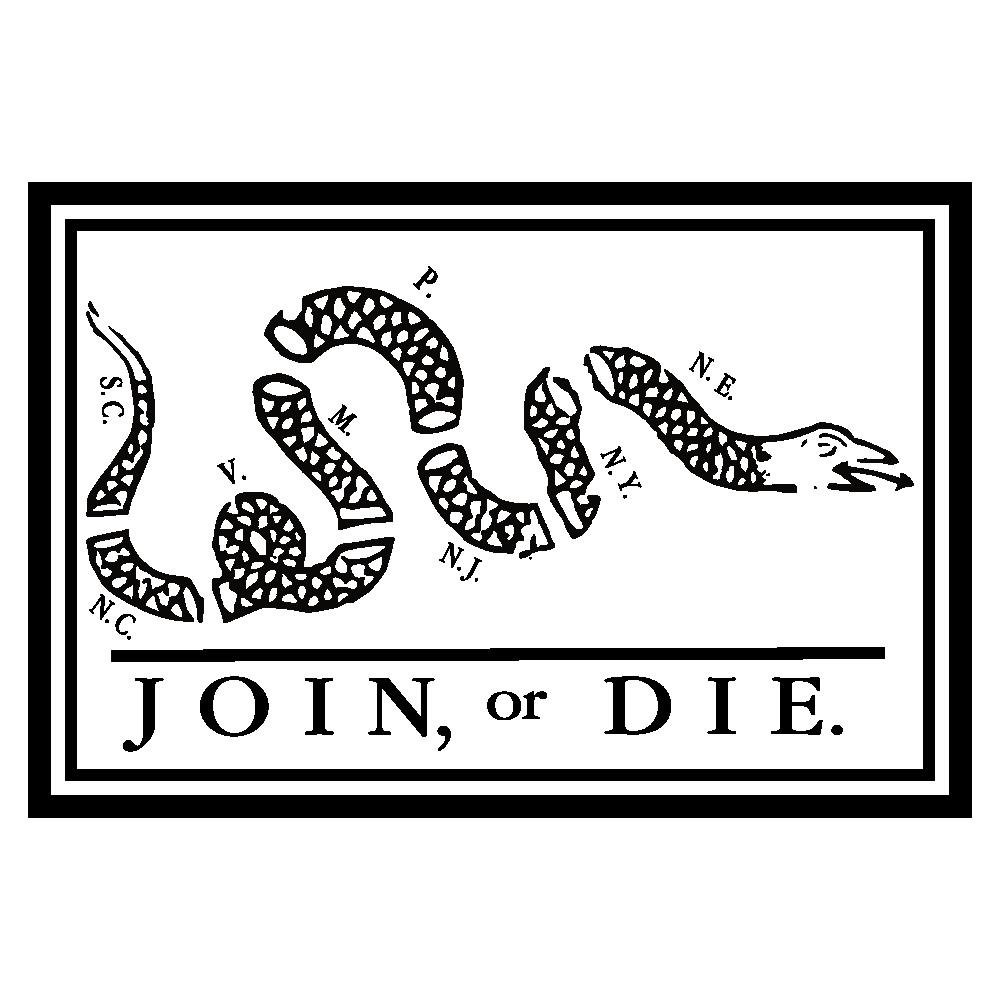 What was the purpose of the Join or Die Cartoon? To convince the colonists to unite together against the French Why were colonists angry about the new taxes?  NO TAXATION WITHOUT REPRESENTATIONWhat was the effect of colonists boycotts on the English?  English lost money How did Great Britain respond to the Boston Tea Party? Was their response successful?  They taxed them, banned meeting, fines, troops, Intolerable Acts- PUNISHMENT; no they were not successful According to the Declaration of Independence, what rights does every citizen have? What happens if a government does not protect those rights? Natural rights- life, liberty, and the pursuit of happiness; Citizens have the right to overthrow the government What was the purpose of the Declaration of Independence? To declare independence from Great Britain French Revolution:  What were the main differences between the First, Second and Third Estates of France?  First: Clergy; no taxesSecond: Nobility; no taxes Third: Peasants; all the taxes Why did this result in many problems in France? Third Estate was unhappy; They could not afford anythingWhat are the main causes of the French Revolution? Enlightenment American Revolution Economic Issues(taxes, Louis’ spending) Weak Leadership Which group created the French National Assembly?  Third Estate What is the Tennis Court Oath? National Assembly vowed to never disband until they had a constitution Who was the leader of the Reign of Terror? What was the Reign of Terror? Maximillian Robespierre; Period of French Rev. in which thousands of people were killed for “threatening” the revolution How did Napoleon take power? How did Napoleon lose power? Coup d’etat;Battle of Waterloo FAILExiled (2x) Invasion of Russia FAIL What are the stages of the revolution? What stage was the Reign of Terror in? What about Napoleon’s coup d’etat? Moderate Phase: National Assembly; Tennis Court Oath; Storming of the BastilleRadical Phase: Reign of Terror Strong Leader: Napoleon  